PIELIKUMS Nr.2Dzelzceļa stacijas ēkas Stacijas ielā 44, Daugavpilī, fotofiksācija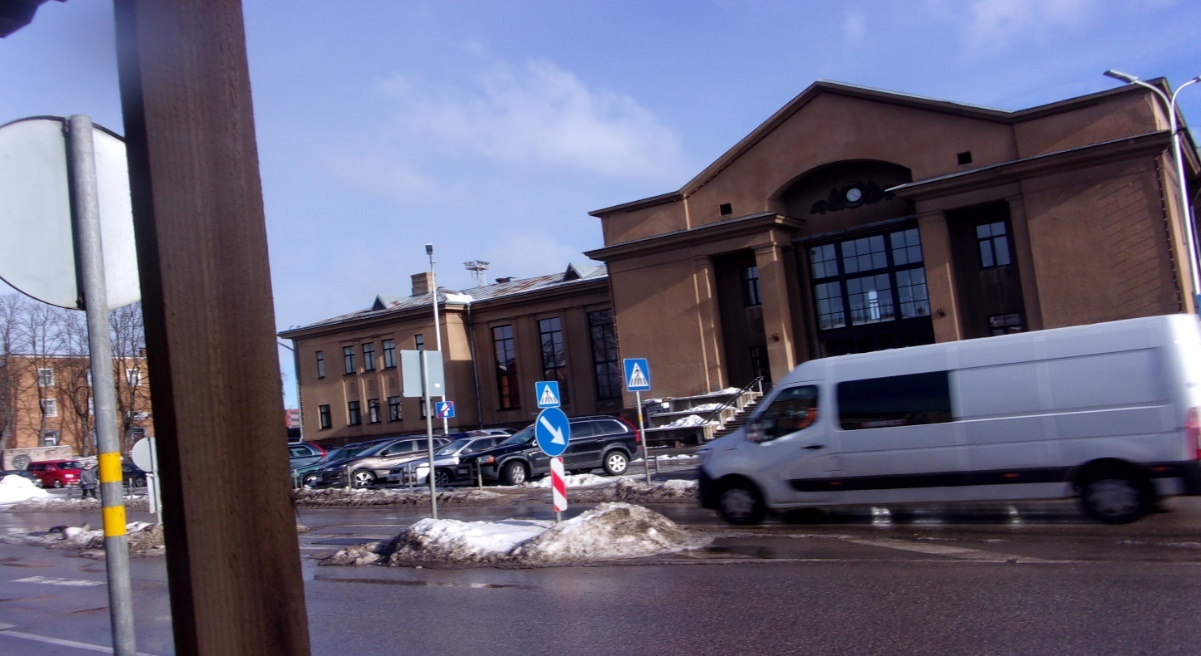 Att.Nr.1.skats uz ēku no pilsētas puses 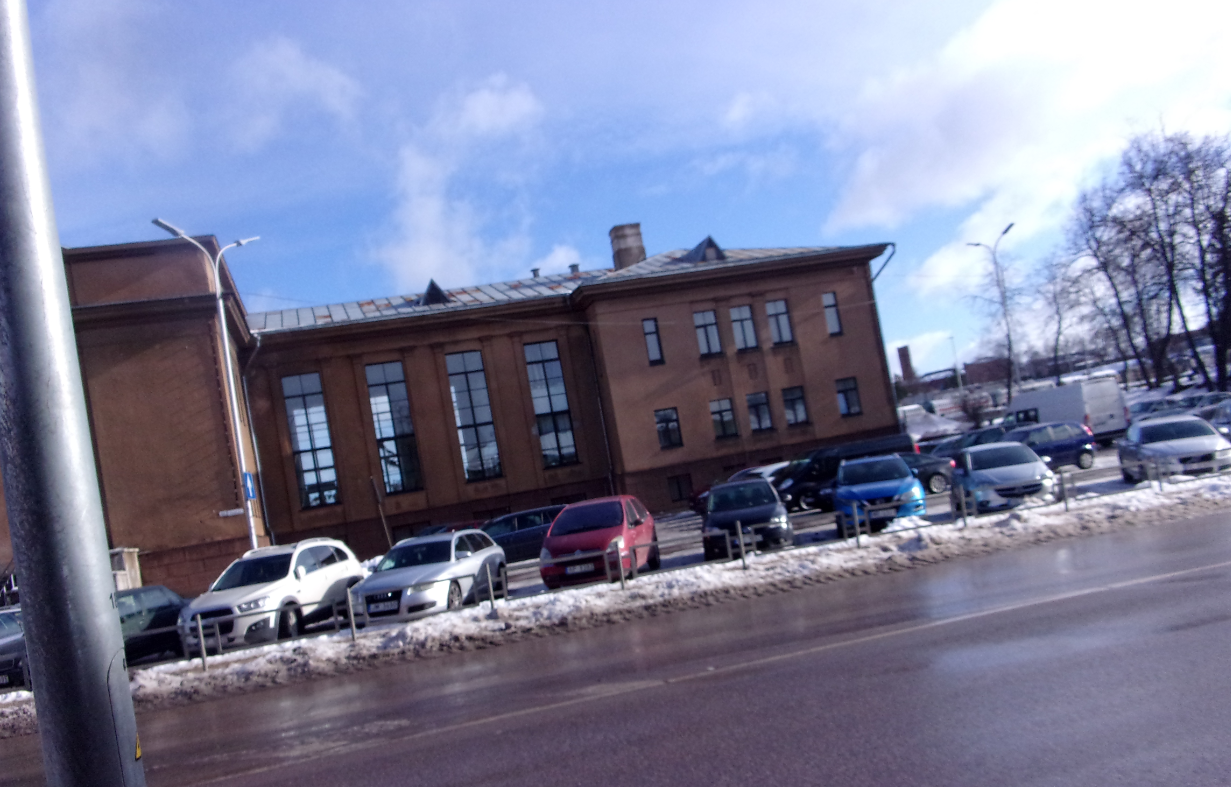 Att.Nr.2.skats uz ēku no pilsētas puses 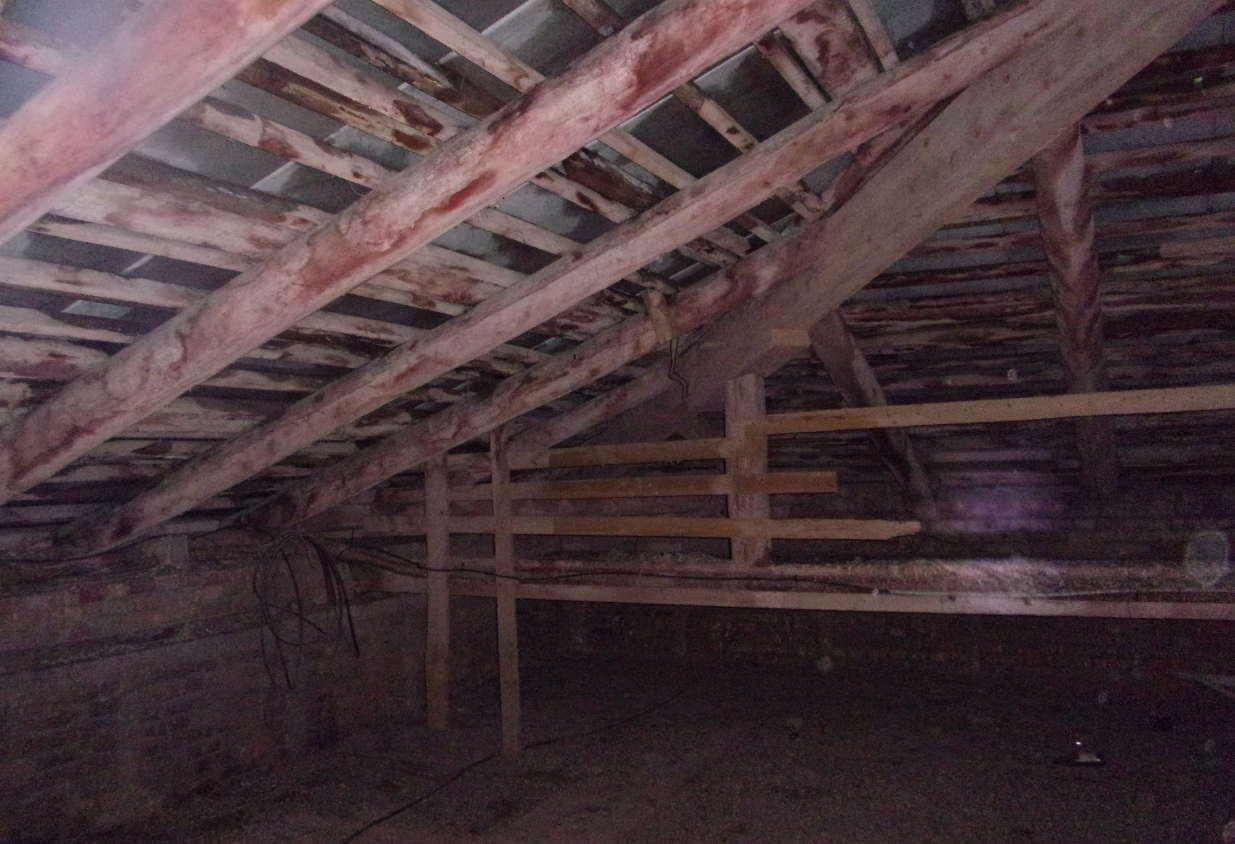 Att.Nr.3.skats uz ēkas jumta nesošajām konstrukcijām un bēniņu pārsegumu 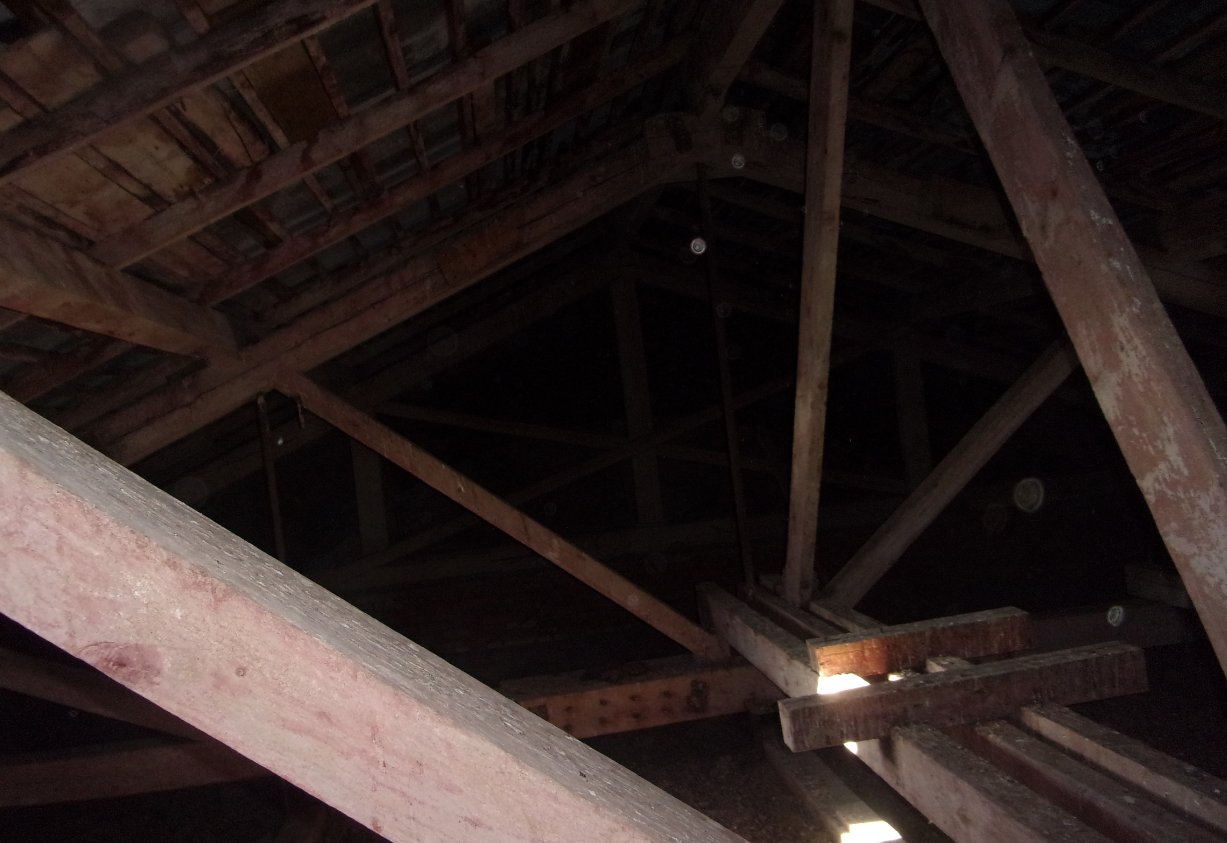 Att.Nr.4.skats uz ēkas jumta nesošajām konstrukcijām un bēniņu pārsegumu 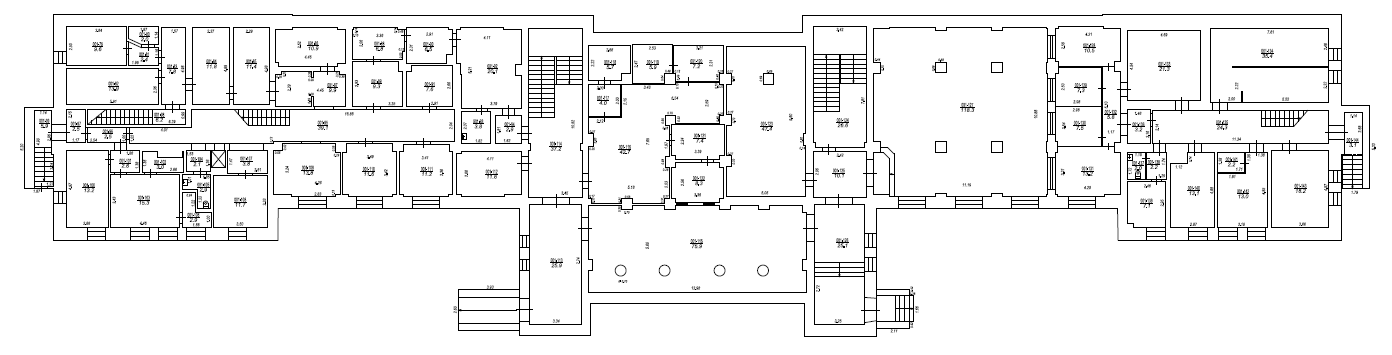 Att.Nr.5. ēkas pagraba stāva inventarizācijas plāns (skat. Darba uzdevuma Nr.5.7.punktu)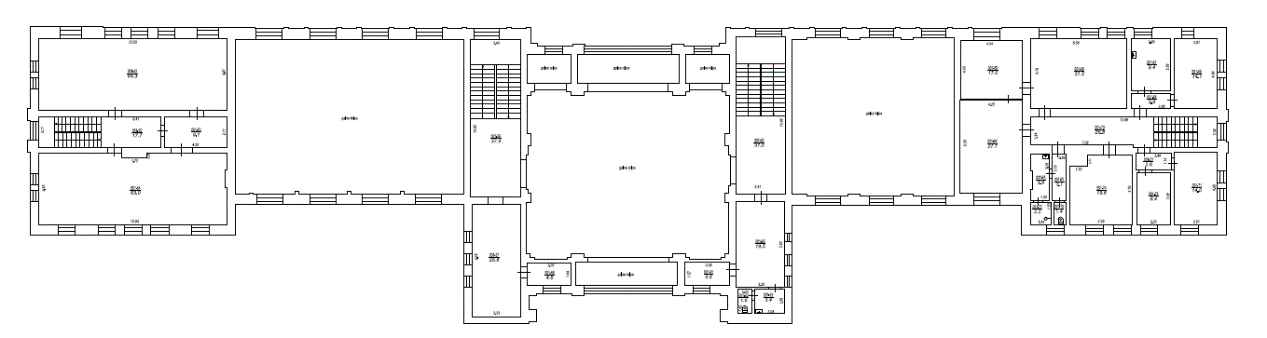 Att.Nr.6. ēkas 2.stāva inventarizācijas plāns (skat. Darba uzdevuma Nr.5.7.punktu)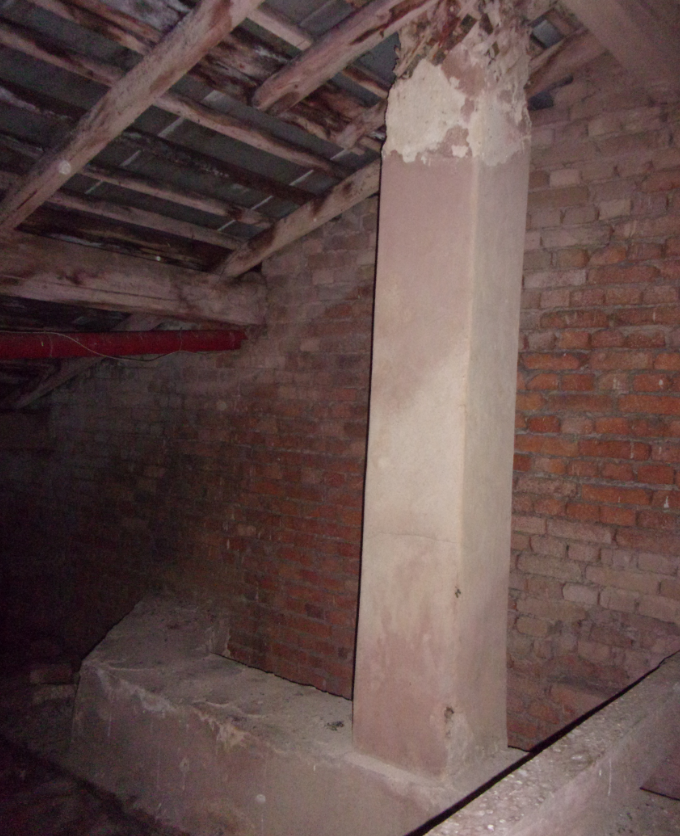 Att.Nr.7.skats uz ēkas esošās ventilācijas sistēmas elementiem bēniņos 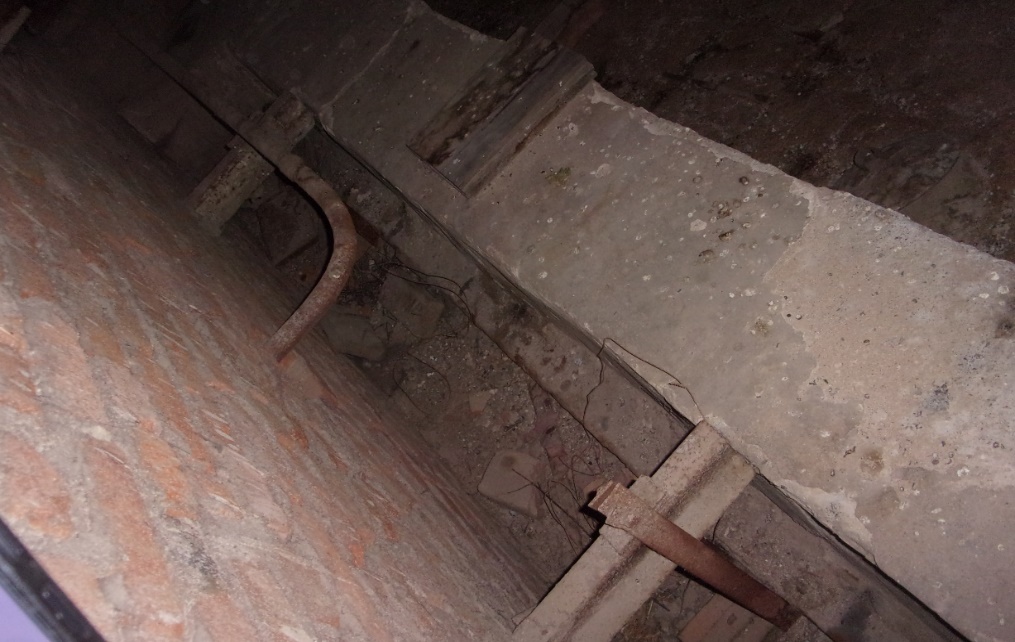 Att.Nr.8.skats uz ēkas esošās ventilācijas sistēmas elementiem bēniņos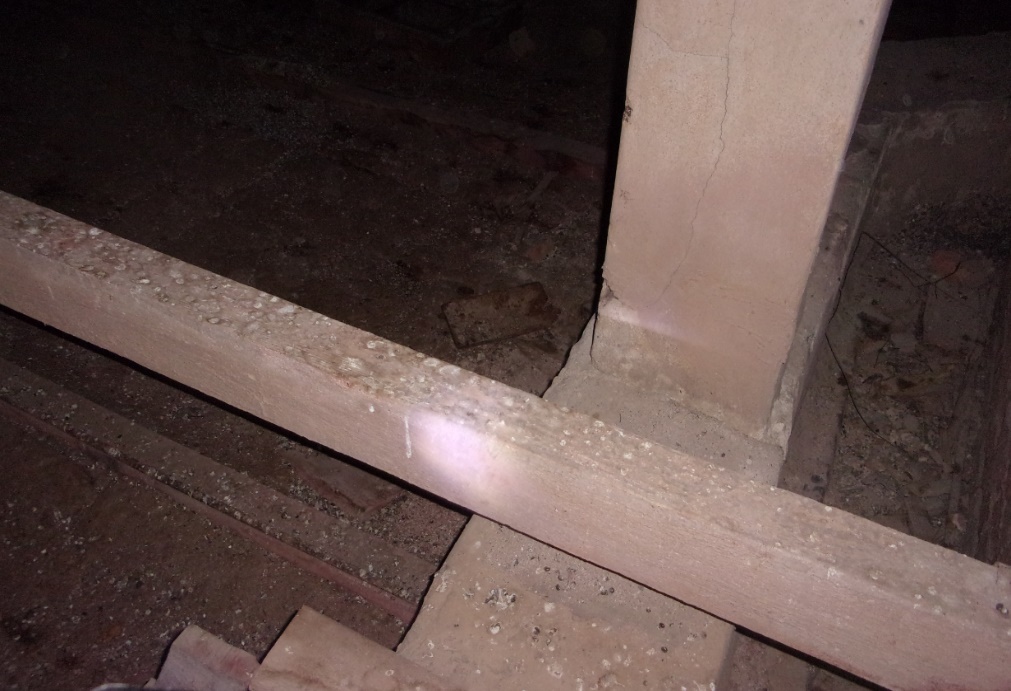 Att.Nr.9.skats uz ēkas esošās ventilācijas sistēmas elementiem bēniņos